1.3. Маршруты движения организованных групп детей от ОУ  к стадиону,  парку или спортивно - оздоровительному комплексу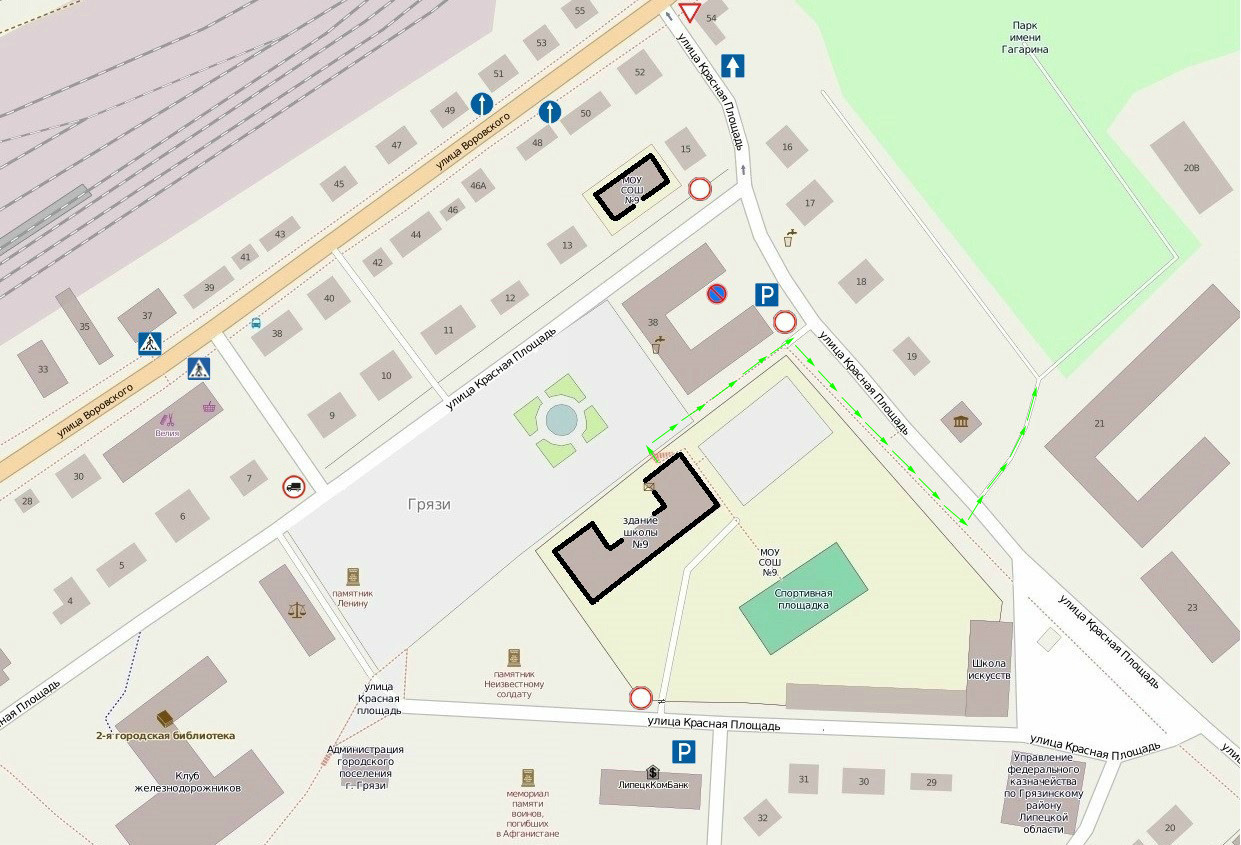 